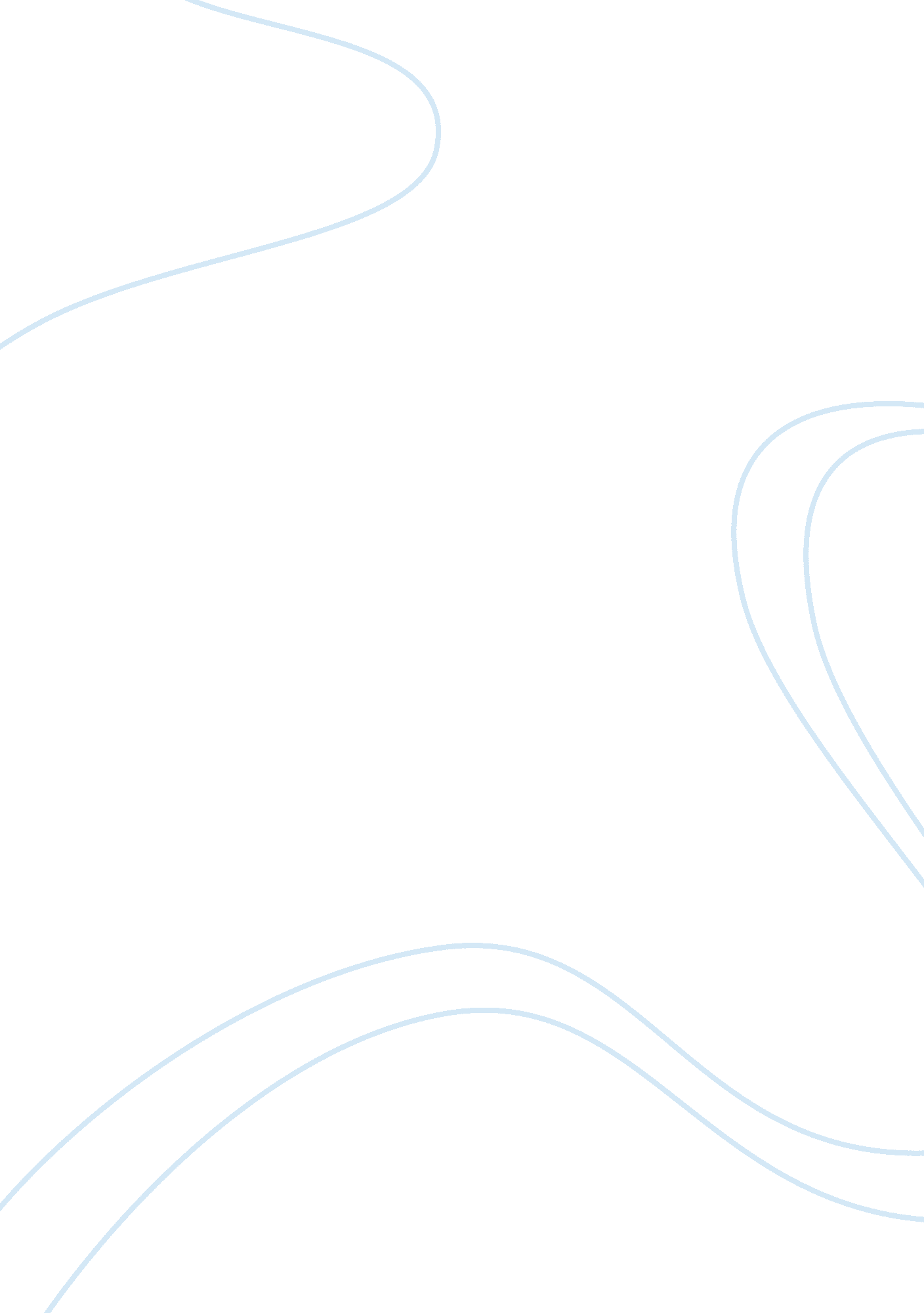 Free essay on world war - iiWar, World War 2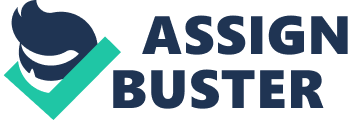 World war first was officially declared ended in 1919 by treaty of Versailles. Several serrated provisions were made and a number of terms were imposed on the central powers by the allied countries, this entire episode cemented the way for the Second World War. The Second World War was started after Germany invaded the Poland in 1939 and this turned out to be the most significant reason of this war. In this paper, we would discuss here the several reasons of the Second World War. Second World War: Major reasons Treaty of Versailles was like a prickle in the hearts of Germans, a number of economic burdens were put up on them after First World War and several territorial changes were also arranged by the allied powers. When Adolf Hitler came into power, he reminded the Germans about these wrongs and stimulated them with feeling of nationalism and revenge. 
Germany attack on Poland made the Second World War imminent and allied power declared it officially after this attack. The reason why Germany attacked Poland was a border dispute between two countries. When Nazis came to the power in Germany, Poland sought the interference of France on dispute while Germany was looking for just a ground to attack Poland. 
Hitler and Mussolini entered into a military agreement and later on Japan also joined Germany. Allied powers were watching these events and they also started preparing for a massive war. 
Japanese air force attacked American Pearl Harbor in 1941 which gave America to involve in the Second World War against Japan and allies. American involvement turned out to be very disastrous for Japanese in 1945 when American attacked Japan and used atom bombs. 
Apart from the abovementioned reasons stress between different countries, economic slowdowns, expansion of territories and emergence of new ideologies were the reasons of Second World War. Work Cited Dowswell, Paul. The Causes of World War II. London: Paw Prints, 2008. 